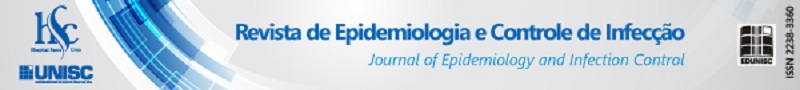 Cada autor deve ler e assinar os seguintes documentos: Declaração de Responsabilidade e Transferência de Direitos Autorais.Declaração de ResponsabilidadePrimeiro autor: ________________________________________________________Título do manuscrito:______________________________________________________________________________________________________________________________________________________________________________________________________________Todas as pessoas relacionadas como autores devem assinar declaração de responsabilidade nos termos abaixo: Certifico que participei suficientemente do trabalho para tornar pública minha responsabilidade pelo conteúdo;Certifico que o artigo representa um trabalho original e que não foi publicado ou está sendo considerado para publicação em outra revista, que seja no formato impresso ou no eletrônico;Nome e Assinatura do(s) autor(es):______________________________________________________________________________________________________________________________________________________________________________________________________________________________________________________________________________________________________________________________________________________________________________________________________________________________________________________________________________________________________________________________________________________________________________________________________________________________________________________________________________________________________________________________________________________________________________________________________________________________________________________________________________________________________________________________________________________________________________________Data: ___/____/_____ Transferência de Direitos AutoraisDeclaro que em caso de aceitação do artigo, concordo que os direitos autorais  referentes a transformação, reprodução e comunicação pública dos textos completos dos artigos se tornarão propriedade exclusiva da Revista de Epidemiologia e Controle de Infecção.Nome e Assinatura do(s) autor(es): ______________________________________________________________________________________________________________________________________________________________________________________________________________________________________________________________________________________________________________________________________________________________________________________________________________________________________________________________________________________________________________________________________________________________________________________________________________________________________________________________________________________________________________________________________________________________________________________________________________________________________________________________________________________________________________________________________________________________________________________ Data: ___/___/_____ Envio do documento:O documento referente ao termo de responsabilidade e transferência de direitos autorais deve ser submetido online para a Revista de Epidemiologia e Controle de Infecção, após a aprovação de seu manuscrito para publicação, conforme instruções do editor.